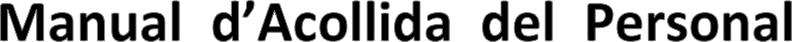 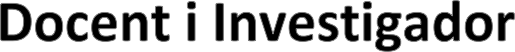 De	les	Unitats	Acadèmiques	de	l’àmbit	de l’Enginyeria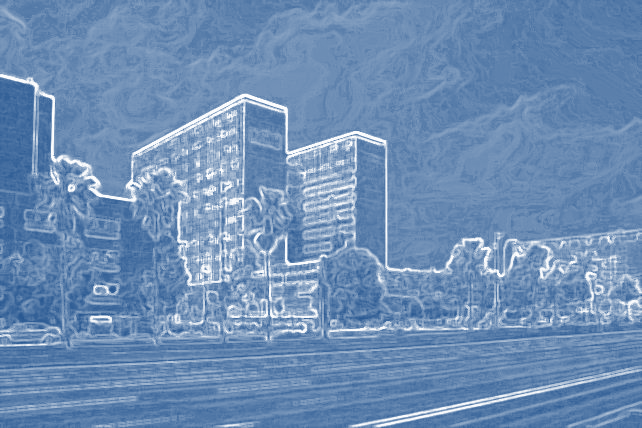 UTGAEIBDepartament d’Enginyeria Elèctrica (EE)2022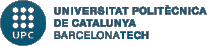 Dades laboralsUnitat d’adscripció orgànica 	 DEPARTAMENT D’ENGINYERIA ELÈCTRICA (709)Unitat de vinculació:	ETSEIB (240), EEBE(295), ESEIATT(205), EPSM(295) 	i 	EPSEVG(340)ContactesPels assumptes relacionats amb la vostra vinculació laboral amb la UPC (contractació, altes/baixes, compatibilitats, etc.) i/o pels assumptes relacionats amb el desenvolupament de la vostra tasca docent:Nom de la persona de contacte	HILDA RODON / JUDIT CARDONATelèfon 93 401 08 56/ 93 401 16 13	Correu electrònic  ee.asdi.utgaeib@upc.eduPels temes acadèmics:Cap de secció BARCELONA DIAGONAL	ORIOL GOMIS BELLMUNT(ETSEIB, ETSECCPB i FNB)Telèfon  93 405 44 39	Correu electrònic   oriol.gomis@upc.eduCap de secció BARCELONA EST (EEB i FNB)	SERGI FILLET CASTELLATelèfon  93 413 73 27                           	Correu electrònic   sergi.fillet@upc.eduCap de secció CATALUNYA CENTRAL	DAVID ROMERO DURAN(EPSEM i ESEIAAT) Telèfon  93 739 80 71	Correu electrònic   david.romero@upc.eduCap de Secció de VILANOVA (EPSEVG)	PEDRO ANDRADA GASCONTelèfon 93 896 77 32   	Correu electrònic      pere.andrada@upc.eduInformació de la Direcció del Departament/InstitutDirector: 	JOAN GABRIEL BERGAS JANESotsdirector: 	JOAN RULL DURANSecretari Acadèmic: 	SAMUEL GALCERAN ARELLANOCoordinador del Programa de Doctorat EE 	ROBERTO VILAFAFILA ROBLES Coordinador del Programa de Doctorat SEE	ALVARO LUNA ALLOZAInformacions de caire pràctic UTGLa UPC per al PDI/PAS s’organitza en molts campus i escoles mitjançant les UTG’s (Unitat Transversal de Gestió  ) la UTG té com a funció bàsica donar suport de gestió i serveis a les unitats acadèmiques i usuaris i usuàries que desenvolupen l’activitat docent, de recerca i de transferència de resultats en l'entorn de la seva escola o Campus.És una estructura única configurada en unitats especialitzades per garantir el servei i la qualitat del mateix, facilitant a tot el PDI la gestió administrativa diària amb un catàleg de prestacions i procediments homogeni, transparent, accessible i adaptat a l’especificitat de l’àmbit per a tots els usuaris i amb identificació de la unitat a la qual dona la prestació.Les escoles que no son UTG’s a la seva pagina web també tenen la mateixa informacióPodeu trobar informació i persones de contacte per cada centre o campus a les següents URL:ETSEIB 	https://intranet.utgaeib.upc.edu/ca/qui-somESEIAAT		https://utgct.upc.edu/ca/utgct-general/utgct     					https://utgct.upc.edu/ca#b_start=0EEBE 	https://eebe.upc.edu/ca/lescola/estructura-i-organitzacio/utg-suport-institucional-i-relacions-externes	https://eebe.upc.edu/ca/serveis/pdiipasEPSEVG  	https://www.epsevg.upc.edu/ca/escola/presentacio	https://www.epsevg.upc.edu/ca/escola/que-necessitesEPSEM 	https://www.epsem.upc.edu/ca/pdi-i-pasFNB	https://www.fnb.upc.edu/content/informacio_serveisSuport TIC. Els Serveis Informàtics TIC  entre d’altres tasques, s'encarreguen de recollir i resoldre totes les incidències i consultes en l'ús dels serveis TIC (informàtics), tots funcionen per creació de Tiquets, on podeu exposar la vostre demanada. En alguns centres us demanaran que us identifiqueu  amb el nom d’usuari i password del vostre perfil UPC, que habitualment té el següent format: nom.cognom.UTGAEIB:  http://gn6.upc.edu/si-etseibESEIAAT:  https://utgct.upc.edu/ca/serveis-tic/coneix-nos/equip-nouEEBE: 	https://eebe.upc.edu/ca/serveis/pdiipas/ticEPSEVG:	 https://gn6.upc.edu/tiquetspeticions/control/main?idEmpresa=1096 EPSEM: 	https://www.epsem.upc.edu/ca/escola/serveis-utgm/ticketsFNB	https://gn6.upc.edu/serveistic_fnbGsuite Google UPC. Per la comunicació interna s’utilitza la GSuite de Google (https://correuv3.upc.edu/ o https://accounts.google.com/). Això ens permet accedir al nostre entorn des de qualsevol dispositiu (ordinador, portàtil, tauleta o mòbil) amb connexió a internet. Dins d'aquest entorn UPC es pot consultar el correu de la UPC, que habitualment té el següent format: nom.cognom@upc.edu així com fer ús del calendari, contactes, xat, espai de videoconferències i altres serveis de la Gsuite Google UPC. L'alta de l'adreça de correu i usuari de la GSuite UPC, es realitza des dels serveis centrals de la universitat durant el tràmit de la contractació. És imprescindible consultar el correu institucional, ja que és l’eina de comunicació interna principal. A més, aquesta adreça es dona d’alta a les llistes de distribució del Departament. Si ho desitgeu, podeu redireccionar el vostre correu a una altra adreça. Podeu trobar més informació relacionats amb el correu i la Gsuite a: https://serveistic.upc.edu/ca/correu-v3-gmail https://serveistic.upc.edu/ca/g-suite-for-education Per a qualsevol incidència o dubte us podeu adreçar amb atic@upc.edu,  per telèfon a 934 016 213 o  a la URL: https://atic.upc.edu/atic/control/main?idEmpresa=1123, haureu d’identificar-vos amb el vostre usuari i password de la UPC i emplenar el tiquet.Intranets de la UPC.  S’hi pot accedir amb el nom d’usuari i password del vostre perfil UPC, que habitualment té el següent format: nom.cognom. Un dels espais als que us recomanem accedir és al https://portal.personal.upc.edu , on trobareu el vostre racó personal amb informació relativa a les vostres dades personals, de vinculació, nòmines,... Directori UPC. Tot el personal de la Universitat consta en el Directori UPC. És important que hi figuri l’adreça d’adscripció funcional correcta, per tal de rebre correctament tota la correspondència externa/interna, comunicacions del Servei de Personal, etc. Si cal modificar les dades s’ha de fer a través de la intranet de personal mitjançant un PUC. Carnet UPC. El Carnet acredita com a membre del PDI i ofereix una sèrie de serveis com l’accés als edificis i pàrquing, accés a la biblioteca, préstec de llibres i altres serveis. Es genera automàticament a tots els membres nous de la UPC (PAS, PDI i estudiant). En cas de pèrdua, robatori o haver tingut una vinculació anterior a la universitat s’haurà de demanar la targeta directament a  identitat.digital@upc.edu Podeu trobar més informació a https://www.upc.edu/identitatdigital/ca/carnetupcInstruccions d’ús de l’equip multifunció (impressora-fotocopiadora) CANON de la secció. La UPC té  un servei de reprografia amb màquines CANON ubicades per les escoles  funciona amb el Carnet UPC. Cal passar el carnet pel lector i prémer “Inici de sessió”, també s’hi pot accedir introduint el vostre usuari (nom.cognom) i contrasenya de la intranet UPC. A  la pròpia màquina trobareu la resta d’instruccions per al seu ús. A les següents URL trobareu a cada escola les ubicacions de les màquines.	ESEIAAT: https://utgct.upc.edu/ca/reprografia	ETSEIB: https://etseib.upc.edu/ca/serveis/reprografia , també hi ha màquina pròpia del departament, està ubicada en el pavelló D planta 0, per utilitzar-la s’ha de demanar alta d’usuari a en Jordi Cervantes o a l’ASDI (Judit Cardona)	EEBE: https://eebe.upc.edu/ca/serveis/estudiantat/reprografia-i-impressio 	EPSEVG:  https://www.epsevg.upc.edu/ca/escola/pdi-pas     consultar a consergeria  +34 93 896 77 01	EPSEM: No disposa del servei de reprografia CANON, us heu d’adreçar-vos al cap de secció per a que l’informi de com s’organitzen.	FNB  Servei de reprografia CANON, qualsevol pregunta dirigiu-vos a consergeriaETSETB https://telecos.upc.edu/ca/escola/estructura-i-organitzacio/arees-gestio/area-de-recursos-i-serveis#unitat-de-consergeria consultar a consergeria	ETSECCPB   Servei de reprografia CANON, qualsevol pregunta dirigiu-vos a consergeriaInstruccions en cas d’incidència  en els  equips informàtics ETSEIB  Per a qualsevol incidència informàtica a l’ETSEIB:Tiquets: https://suporttic.etseib.upc.edu/tiquetspeticions/control/main?idEmpresa=21267Email: si.etseib@upc.eduTelèfon: 93.401.65.97EEBE Per a qualsevol incidència informàtica a l’ETSEIB:Tiquet:https://serveistic.cdb.upc.edu/tiquetspeticions/control/main?idEmpresa=80556Email: serveistic.cdb@upc.eduTelèfon 934137460 (37460 si es truca des del PC amb un emulador software de telèfon UPC, softphone)EPSEVG  Per a qualsevol incidència consulteu la següent web https://www.epsevg.upc.edu/ca/escola/pdi-pasEPSEM Per a qualsevol incidència consulteu la següent web https://utgmanresa.upc.edu/ca/stl/coneix-nos/contacte-i-ubicacioFNB: Per a qualsevol incidència informàtica crear tiquet https://gn6.upc.edu/tiquetsusuaris/control/main?idEmpresa=111917ESEIAAT: Per a qualsevol incidència consulteu la següent webhttps://utgct.upc.edu/ca/serveis-ticETSECCPB:  Per a qualsevol incidència consulteu la següent webhttps://caminstech.upc.edu/ca/serveis/serveis-pdiETSECCPB : Per a qualsevol incidència consulteu la següent web https://telecos.upc.edu/ca/els-serveis/serveis-informatics/eines-tic-pdiEDUROAM. Education Roaming facilita la mobilitat dels investigadors i els estudiants europeus, ja que els ofereix connectivitat WIFI (sense fils) a totes les institucions que estan connectades a Géant, entre les que hi ha la UPC. Més informació a: https://serveistic.upc.edu/ca/wifiupc/documentacio/assistent-de-configuracio-per-eduroam. Campus Virtual Atenea. És l'entorn virtual de docència de la UPC. Per poder accedir a Atenea, (https://atenea.upc.edu) heu d'introduir el vostre nom d'usuari i la vostra contrasenya associada, que és la mateixa que les de les intranets UPC, amb l’usuari separat per un punt(nom.cognom). Podeu consultar la Intranet de Gestió Acadèmica. Per a qualsevol incidència contactar amb el vostre interlocutor del Suport TIC.  Més informació a: https://serveistic.upc.edu/ca/atenea Àrea  de  suport  a  la  Gestió  de  la  Recerca  i  TRR. És  l’àrea  que  dóna  suport i assessorament en tots els temes relacionats amb la recerca: convenis, projectes, programes, etc. i en l’execució dels ingressos i les despeses relacionades. A continuació trobareu els Interlocutors del Departament a cada centre:ETSEIB Correu electrònic: ecorec2.utgaeib@upc.edu , persona de contacte Sr. Josep Bartoli,EEBE Les comandes s´entren per aquest enllaç: https://demana.upc.edu/utgcdb-recerca/I pel que fa a l´assessorament, en el següent enllaç teniu els telèfons i adreces de correu electrònic de totes les persones que formen l´equip de recerca al campus: https://eebe.upc.edu/ca/serveis/pdiipas/altres_serveis#InfoESEIAAT https://utgct.upc.edu/ca/suport-a-la-gestio-de-la-recerca-i-trr Correu electrònic: recerca.utgct@upc.edu Telèfon 937 398 533Segons el tipus de gestió que vulgui fer el professor:- Si és gestió econòmica, ha de contactar amb el sistema de tiquets: https://demana.upc.edu/eseiaat/- Si és gestió no econòmica d'un projecte nacional, s'ha de posar en contacte amb la Mireia Pocorull (maria.pocorull@upc.edu, tel. 98553)- Si és gestió no econòmica d'un projecte europeu, s'ha de posar en contacte amb la Belen Calejo (maria.belen.calejo@upc.edu, tel. 98599) o amb la Felicidad Leiva (felicidad.leiva@upc.edu, tel. 98502)EPSVG  Telèfon 34 93 896 72 53 	EPSEM  Correu electronic  llucia.rexach@upc.edu, persona de contacte Llucià Rexach, telèfon  	938 777 228DRAC. És l’aplicació informàtica que té com a principal utilitat: la gestió del currículum del professorat i personal investigador de la seva activitat de Recerca, la gestió del catàleg dels grups de recerca i grups de recerca acreditats, l'elaboració de les memòries de les unitats bàsiques i dels grups de recerca, el càlcul dels punts per activitats de recerca (PAR) i la difusió de l'activitat acadèmica de la UPC.  Més informació a: https://drac.upc.edu/info/ca Servei de Biblioteques i Documentació (SBD). El seu objectiu principal és satisfer les necessitats puntuals presencials i virtuals d’informació tècnica i científica, d’aprenentatge, de recerca i de formació continuada. Podeu trobar més informació a l’adreça   http://bibliotecnica.upc.eduServei de Llengües i Terminologia (SLT). La seva missió és donar suport lingüístic a la comunitat universitària per mitjà d'una oferta diversificada de serveis multilingües que doni resposta a les necessitats de la institució i que permeti augmentar la qualitat dels seus usos comunicatius. Podeu trobar més informació a l’adreça  http://www.upc.edu/slt/Servei de Prevenció de Riscos Laborals (SPRL). Assessora a les unitats i les persones respecte les seves condicions de treball, avaluant-les i proposant mesures correctores. Amb el suport de la Mutua Intercomarcal ofereix la vigilància de la salut del personal de la UPC. Més informació a l’adreça  http://www.upc.edu/web/prevencio/Servei de Manteniment. Podeu consultar el seu funcionament i forma de contacte a l'adreça: https://intranet.utgaeib.upc.edu/ca/qui-som/servei-dobres-i-mantenimentETSEIB https://intranet.utgaeib.upc.edu/ca/qui-som/servei-dobres-i-manteniment o be https://facil.upc.edu/archibus/login.axvw  on heu  d’identificar-vos amb les credencials  UPC i fer la sol·licitud  en el tiquetESEIAAT https://utgct.upc.edu/ca/somctEEBE https://eebe.upc.edu/ca/serveis/pdiipas heu d’identificar-vos amb les credencials  UPC i fer la sol·licitud en el tiquetEPSEVG https://facil.upc.edu/archibus/login.axvw,  heu d’identificar-vos amb les credencials  UPC i fer la sol·licitud en el tiquetEPSEM https://facil.upc.edu/archibus/login.axvw heu d’identificar-vos amb les credencials  UPC i fer la sol·licitud en el tiquetPodeu  trobar  més  informació a  http://www.upc.edu/comunitat/pdi-pas.Vinculades a l’adscripció funcional (centre/campus)Plànols UPC per Campus:  http://maps.upc.edu/Accessos edificis: ETSEIB	L’horari d’accés és de 7:30 h. a 21:30 h. (sortida màx. 23 h.) en dies laborables (dilluns a divendres excepte si són festius) i la resta és tancat, a excepció d’horaris especials en èpoques d’exàmens, etc. En el cas d’haver d’accedir 	a les instal·lacions fora d’aquests horaris cal sol·licitar-ho per correu  electrònic a l’ASDI indicant nom, DNI/Passaport, espai /despatx/laboratori on es vol accedir, indicant si es té clau o targeta per a fer-ho, però explicant quin és el motiu de la sol·licitud ja que si no és justificat l’excepcionalitat no s’autoritza l’accés.ESEIAAT L’horari d’accés és de 7:30 h. a 21:30 h. (sortida màx. 23 h.) en dies laborables (dilluns a divendres excepte si són festius) i la resta és tancat. El formulari amb el procediment pels permisos d'accés el trobareu aquí  https://utgct.upc.edu/ca/acces-a-edificis-automatitzats EEBE   https://eebe.upc.edu/ca/serveis/pdiipas/altres_serveis#AccesEPSEVG  	L’horari d’accés es de 7:30 a 21 h, fora d’aquest horari s’ha de demanar al telèfon 938 967 701 o per mail a info.epsevg@uc.eduEPSEM 	https://www.epsem.upc.edu/ca/info-covid-19Espais i Equipaments   La Secció d’Industrials Barcelona, disposa de cinc sales de laboratoris per activitats acadèmiques i departamentals no docents, per ex. TFG, PFC, Tesis, reunions dels òrgans de govern, comissions, grups de recerca, etc..	Planta 2Aula Schneider de teoría. porta 2.7 També s’utilitza com a  sala menjador si no hi ha cap altra activitat pels que porten carmanyola.Aula Schneider de practiques. Porta 2.6, aquí es fa  exclusivament docència Sala de reunions (capacitat màxima de 8 persones) porta 2.64Planta LLaboratori de demostracions . Aula LS.5.Laboratori de Tecnologia Elèctrica (Aula LS.6): Es fa docència.La gestió d’aquests espais es gestionen a través d’Oriol Boix (oriol.boix@upc.edu), no es permet el seu ús si no s’ha sol·licitat prèviament.UPC - RELACIONS LABORALS3.1 Drets i deures del personalSón drets de tots els membres de la comunitat universitària els següents:Participar, per mitjà dels òrgans de representació, en el govern i en la gestió de la Universitat.Fer arribar iniciatives, aspiracions, opinions i queixes als òrgans de govern i al síndic/a de greuges de la Universitat.Ser informats dels acords dels òrgans de govern que els afecten.Crear associacions dins la UPC i adherir-s’hi, sempre que no contravinguin els Estatuts ni l'ordenament legal vigent, per al foment i la realització d'activitats solidàries, d'extensió cultural, esportives, de lleure o altres d'anàlogues o per defensar els seus interessos acadèmics, professionals o laborals.Rebre el reconeixement com a autors de les obres que realitzen.Utilitzar les instal·lacions i els serveis comunitaris, segons la normativa que estableix el Consell de Govern.Conèixer les qüestions que afecten la vida universitària.Tot els membres de la comunitat universitària tenen el deure de:Complir les obligacions acadèmiques, administratives i laborals.Complir els  Estatuts de la UPC i els reglaments que els desenvolupen.Respectar els membres de la comunitat universitària.Respectar el patrimoni i les instal·lacions de la Universitat, així com les dades i les informacions de tot tipus que aquesta custodia, sigui quin sigui el suport en què estiguin enregistrades, i no fer-ne un ús indegut.Activitat AcadèmicaCal tenir en compte que els temes acadèmics, tenen com unitat de mesura els punts docents, a continuació relacionem les hores de contractació anual, amb l’equivalent en hores setmanals i punts docents.Dins del desig de valorar totes les activitats acadèmiques realitzades pel PDI, la UPC ha desenvolupat un sistema d'indicadors . Aquest sistema inclou uns punts per a cada tipus d'activitat:PAD Activitat docentPAR Activitat de recercaPATT Activitat de transferència de resultats de la recercaPEU Activitat d'extensió universitàriaPDiC Activitat de direcció i coordinacióRetribucions del PDIEl règim retributiu del PDI contractat es determinat pel Govern de la Generalitat i el del PDI funcionari es determinat pels pressupostos del Govern de l’Estat.El PDI és retribuït per diferents conceptes: sou base, pagues extraordinàries i diversos complements. Podeu trobar les taules retributives al Portal per al Personal Docent i InvestigadorUPC – Formació del PDILa formació al llarg de la vida laboral és una necessitat per a qualsevol treballador. En el cas del personal docent i investigador aquesta formació té múltiples vessants ja que cal tenir en consideració els diferents tipus d'activitats que es desenvolupen a la Universitat (docència, recerca i transferència de resultats de la recerca, direcció i coordinació iextensió universitària).Per a cada una d'aquestes activitats es necessita periòdicament un reciclatge tant en continguts com en instruments.Pel que fa a  continguts relacionats amb l'àmbit de  coneixement la formació prové normalment de la pròpia unitat i d'associacions professionals mentre que pel que fa a eines generals i altres continguts l'ICE (Institut de Ciències de l’Educació/UPC  http://www-ice.upc.edu/) ofereix un ampli ventall de formació.DedicacióDedicacióDedicacióDedicacióTemps complet(37,5 h/set)1640 h/any72 punts (Segons % recerca i gestió)Temps parcial(6+6 h/set)480 h/any54 puntsTemps parcial(5+5 h/set)400 h/any45 puntsTemps parcial(4+4 h/set)320 h/any36 puntsTemps parcial(3+3 h/set)240 h/any27 puntsTemps parcial(2+2 h/set)160 h/any18 puntsTemps parcial	    (1+1 h/set)	   80 h/any	  9 punts pun90000000000000000000000000000000000000000000000000000000000000000000000000000000000000000000000000000000000000000000000000000000000000000000000000000000000000000000000000000000000000000000000000000000000000000000000000000000000000000000000000000000000000000000000000000000000000000000000000000000000000000000000000000000000000000000000000000000000000000000000000000000000000000000000000000000000000000000000000000000000000000000000000000000000000000000000000000000000000000000000000000000000000000000000000000000000000000000000000000000000000000000000000000000000000000000000000000000000000000000000000000000000000000000000000000000000000000000000000000000000000000000000000000000000000000000000000000000000000000000000000000000000000000000000000000000000000000000000000000000000000000000000000000000000000000000000000000000000000009 puntsTemps parcial	    (1+1 h/set)	   80 h/any	  9 punts pun90000000000000000000000000000000000000000000000000000000000000000000000000000000000000000000000000000000000000000000000000000000000000000000000000000000000000000000000000000000000000000000000000000000000000000000000000000000000000000000000000000000000000000000000000000000000000000000000000000000000000000000000000000000000000000000000000000000000000000000000000000000000000000000000000000000000000000000000000000000000000000000000000000000000000000000000000000000000000000000000000000000000000000000000000000000000000000000000000000000000000000000000000000000000000000000000000000000000000000000000000000000000000000000000000000000000000000000000000000000000000000000000000000000000000000000000000000000000000000000000000000000000000000000000000000000000000000000000000000000000000000000000000000000000000000000000000000000000000009 puntsTemps parcial	    (1+1 h/set)	   80 h/any	  9 punts pun90000000000000000000000000000000000000000000000000000000000000000000000000000000000000000000000000000000000000000000000000000000000000000000000000000000000000000000000000000000000000000000000000000000000000000000000000000000000000000000000000000000000000000000000000000000000000000000000000000000000000000000000000000000000000000000000000000000000000000000000000000000000000000000000000000000000000000000000000000000000000000000000000000000000000000000000000000000000000000000000000000000000000000000000000000000000000000000000000000000000000000000000000000000000000000000000000000000000000000000000000000000000000000000000000000000000000000000000000000000000000000000000000000000000000000000000000000000000000000000000000000000000000000000000000000000000000000000000000000000000000000000000000000000000000000000000000000000000000009 puntsTemps parcial	    (1+1 h/set)	   80 h/any	  9 punts pun90000000000000000000000000000000000000000000000000000000000000000000000000000000000000000000000000000000000000000000000000000000000000000000000000000000000000000000000000000000000000000000000000000000000000000000000000000000000000000000000000000000000000000000000000000000000000000000000000000000000000000000000000000000000000000000000000000000000000000000000000000000000000000000000000000000000000000000000000000000000000000000000000000000000000000000000000000000000000000000000000000000000000000000000000000000000000000000000000000000000000000000000000000000000000000000000000000000000000000000000000000000000000000000000000000000000000000000000000000000000000000000000000000000000000000000000000000000000000000000000000000000000000000000000000000000000000000000000000000000000000000000000000000000000000000000000000000000000000009 punts